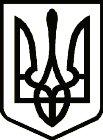 УкраїнаПРИЛУЦЬКА  РАЙОННА  ДЕРЖАВНА  АДМІНІСТРАЦІЯЧЕРНІГІВСЬКОЇ  ОБЛАСТІПро надання інформації щодо вакантних посадНадаємо інформацію про перелік вакантних посад державної служби та недержавної служби в районній державній адміністрації станом на                              01 листопада 2021 року згідно з формою:Керівник апарату						       Світлана АЛЕКСАНДРОВАВіталій Потапенко (066) 8792471вул. Київська, 220, м. Прилуки, Чернігівська область,  17500,  тел/факс: (04637) 3-11-49, E-mail: pladm_post@cg.gov.ua,сайт: www.pladm.cg.gov.ua, код згідно з ЄДРПОУ 04061808вул. Київська, 220, м. Прилуки, Чернігівська область,  17500,  тел/факс: (04637) 3-11-49, E-mail: pladm_post@cg.gov.ua,сайт: www.pladm.cg.gov.ua, код згідно з ЄДРПОУ 04061808вул. Київська, 220, м. Прилуки, Чернігівська область,  17500,  тел/факс: (04637) 3-11-49, E-mail: pladm_post@cg.gov.ua,сайт: www.pladm.cg.gov.ua, код згідно з ЄДРПОУ 04061808вул. Київська, 220, м. Прилуки, Чернігівська область,  17500,  тел/факс: (04637) 3-11-49, E-mail: pladm_post@cg.gov.ua,сайт: www.pladm.cg.gov.ua, код згідно з ЄДРПОУ 04061808вул. Київська, 220, м. Прилуки, Чернігівська область,  17500,  тел/факс: (04637) 3-11-49, E-mail: pladm_post@cg.gov.ua,сайт: www.pladm.cg.gov.ua, код згідно з ЄДРПОУ 04061808вул. Київська, 220, м. Прилуки, Чернігівська область,  17500,  тел/факс: (04637) 3-11-49, E-mail: pladm_post@cg.gov.ua,сайт: www.pladm.cg.gov.ua, код згідно з ЄДРПОУ 04061808вул. Київська, 220, м. Прилуки, Чернігівська область,  17500,  тел/факс: (04637) 3-11-49, E-mail: pladm_post@cg.gov.ua,сайт: www.pladm.cg.gov.ua, код згідно з ЄДРПОУ 04061808вул. Київська, 220, м. Прилуки, Чернігівська область,  17500,  тел/факс: (04637) 3-11-49, E-mail: pladm_post@cg.gov.ua,сайт: www.pladm.cg.gov.ua, код згідно з ЄДРПОУ 04061808№На №01-01-42/6323від28.07.2021Відділ проходження державної служби управління по роботі з персоналом апарату Чернігівської обласної державної адміністрації Відділ проходження державної служби управління по роботі з персоналом апарату Чернігівської обласної державної адміністрації Відділ проходження державної служби управління по роботі з персоналом апарату Чернігівської обласної державної адміністрації Відділ проходження державної служби управління по роботі з персоналом апарату Чернігівської обласної державної адміністрації Найменування структурного підрозділуНайменування вакантної посадиСтроковість посади(безстроково або вказувати строк)Тривалість збереженнявакансіїАпарат районної державної  адміністрації та структурні підрозділи районної державної адміністрації без статусу юридичних осіб публічного праваАпарат районної державної  адміністрації та структурні підрозділи районної державної адміністрації без статусу юридичних осіб публічного праваАпарат районної державної  адміністрації та структурні підрозділи районної державної адміністрації без статусу юридичних осіб публічного праваАпарат районної державної  адміністрації та структурні підрозділи районної державної адміністрації без статусу юридичних осіб публічного праваАпарат Заступник голови (не державна служба)Безстроковоз 06.05.2021Секторорганізаційної роботи Головний спеціалістБезстроковоз 18.08.2021Сектор з юридичної роботиЗавідувач (оголошено конкурс)Безстроковоз 06.05.2021Сектор мобілізаційної та режимно-секретної роботиГоловний спеціалістБезстроковоз 29.10.2021Сектор звернень громадянЗавідувач сектору(проведено співбесіду для повторного визначення переможця)Безстроковоз 26.10.2021Головний спеціаліст з внутрішнього аудитуГоловний спеціаліст з внутрішнього аудитуСтроковаз 01.06.2021 до 30.03.2022Головний спеціаліст з цифрового розвиткуГоловний спеціаліст з цифрового розвиткуБезстроковаз 16.01.2021Відділ містобудування, архітектури та житлово-комунального господарстваНачальник – головний архітектор районуБезстроковаз 16.06.2021Структурні підрозділи районної державної адміністрації зі статусом юридичних осіб публічного праваСтруктурні підрозділи районної державної адміністрації зі статусом юридичних осіб публічного праваСтруктурні підрозділи районної державної адміністрації зі статусом юридичних осіб публічного праваСтруктурні підрозділи районної державної адміністрації зі статусом юридичних осіб публічного праваСектор культури, туризму і релігійГоловний спеціалістСтроковаз 28.01.2021 до 08.12.2021Відділ освітиСекретар керівника(не державна служба)Сторокова з 21.08.2021 до 02.08.2022Управління соціального захисту населенняГоловний спеціаліст відділу програмного забезпеченняБезстроково(проведено конкур, розпочата процедура призначення)з 18.01.2021Управління соціального захисту населенняГоловний спеціаліст з юридичної та правової роботиБезстроковоз 17.08.2021Управління соціального захисту населенняПровідний спеціаліст відділу з питань призначення та виплати державних соціальних допомогСтроковаз 10.03.2021 до 12.11.2021